GUIA DE RELIGIÓN 1° BÁSICO SEMANA 6 DEL 4 AL 8 DE MAYO EL AMOR EN LA FAMILIAInstrucciones: En conjunto con algún integrante de tu familia, lee y comenta sobre el concepto de familia y la familia de Jesús. La familia es la base fundamental de la cultura del mundo. En ella se desarrollan todas las potencialidades de los padres, de las hijas y de los hijos. Es la semilla del cual brotarán las buenas mujeres y los buenos hombres. Es la Iglesia Doméstica, donde se cultiva la fe en Dios, el amor a la virgen María, el respeto a la moral cristiana, y los valores.Dibuja a las personas que componen tu familia o con las que viven en tu casa:¿Qué actividad disfrutas más junto a tu familia?________________________________________________________________________Lee y comenta sobre Jesús y su familia y luego responde las preguntas.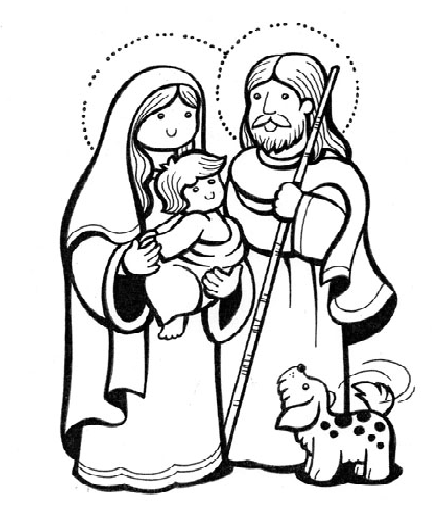 Jesús, nació en Belén, pero vivió con sus papás en Nazaret. Jesús quería mucho  a sus papás, les obedecía y los ayudaba. Los días de la semana iba a la escuela. Los días de fiesta, Jesús, iba con sus papás a la sinagoga, que era el lugar de reunión y de oración. A Jesús, le gustaba jugar con otros niños. El amor era lo más importante en la familia de Jesús.Así como Jesús ayudaba y colaboraba en su familia, ahora observa los dibujos y comenta con tu familia lo que representa cada imagen.8. ¿Encuentras algún parecido entre lo representado en los dibujos y lo que hacen en tu familia?Dibuja y pinta dos cosas en las que sueles colaborar en tu casa y pídele a un adulto que te escriba lo que es en el recuadro de abajo.Nombre: Curso :                                                                Fecha: O.A. Reconocer que la familia es la primera comunidad cristiana donde nos encontramos con el Padre Dios y aprendemos a amarlo.Jesús nació en:NazarethBelén La sinagoga5.- Jesús vivió :a) en Belén b) en la sinagoga c) en Nazareth6.- ¿Qué era lo más importante en la familia de Jesús?a) acudir a la sinagogab) ir a la escuela de Jesúsc) el amor a los demás 7.- Según el texto, ¿qué era lo que más le gustaba a Jesús?a) ir a la sinagoga b) ir a la escuela c) jugar con otros niños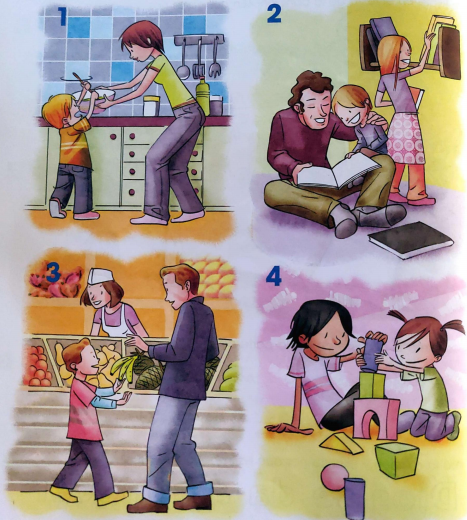 